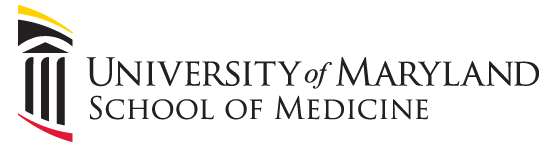 The University of Maryland Division of Pediatric Critical Care Medicine is pleased to accept applications for an immediate position for the third year of a Pediatric Critical Care Global Health Fellowship commencing September-January (negotiable) for one year.  These positions are funded through  a 7-year award from NIH/NIAID “Treating Brain Swelling in Pediatric Cerebral Malaria” (R01 AI126610-01, PI: Dr. Terrie Taylor, MSU); one position at each institution has been created at the Faculty Instructor level for candidates that have completed fellowship training in Pediatric Critical Care Medicine.  A certificate of completion will be conferred at the end of this 1 year fellowship, with potential to extend to a second year.Highlights of the program include:4-6 months in Malawi in a new Pediatric Intensive Care Unit at Queen Elizabeth Central Hospital, Blantyre.  This will include full time participation in the sponsoring R01 study.Formal Global Health didactics include: instruction on disease process, epidemiology, research methods, ethics, health policy, resource allocation, current issues in global child health, health care rationing, responding to humanitarian emergencies/disasters, implementation science utilization in the developing world, and in-depth disease understanding of Malaria, Ebola, Leishmaniasis, Chagas Disease, dysentery, and related-conditions. 2-3 weeks of Cardiac ICU mission support in Latin America via Heart Care International, Inc.Formalized Independent Scholarly Project.All travel and living expenses in Malawi are provided through the program. All interested fellow applicants should send his/her CV, three references, and a cover letter of interest in global health to fellowship leadership:   Kenneth Remy, MD, MHSc. (Fellowship Director; WUSTL-kremy@wustl.edu), and Adrian Holloway, MD (Fellowship Director; UMD-aholloway@peds.umaryland.edu).  